Publicado en MADRID el 02/02/2024 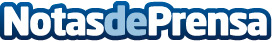 Tempel Group participará en la Feria GENERA 2024, con sus innovaciones en energías renovablesTempel Group, líder reconocido en el sector de las energías renovables y la eficiencia energética, se complace en anunciar su participación en la próxima edición de la Feria GENERA, el evento de referencia para los profesionales de la industria. Este encuentro se llevará a cabo del 6 al 8 de febrero en IFEMA, Madrid, donde Tempel Group exhibirá su avanzado portafolio de productos y solucionesDatos de contacto:Desirée OjedaMarketing Manager936003600Nota de prensa publicada en: https://www.notasdeprensa.es/tempel-group-participara-en-la-feria-genera Categorias: Nacional Madrid Ecología Sostenibilidad Sector Energético http://www.notasdeprensa.es